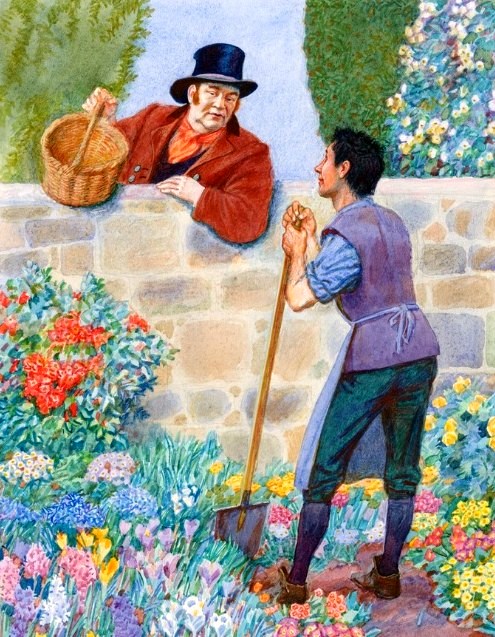 Однажды утром старая Водяная Крыса высунула голову из своей норы. Глаза у нее были как блестящие бусинки, усы серые и жесткие, а черный хвост ее походил на длинный резиновый шнур. Маленькие утята плавали в пруду, желтые, точно канарейки, а их мать, белая-пребелая, с ярко-красными лапами, старалась научить их стоять в воде вниз головой.— Если вы не научитесь стоять на голове, вас никогда не примут в хорошее общество, — приговаривала она и время от времени показывала им, как это делается.Но утята даже не глядели на нее. Они были еще слишком, малы, чтобы понять, как важно быть принятым в обществе.— Какие непослушные дети! — воскликнула Водяная Крыса. Право, их стоит утопить.— Отнюдь нет, — возразила Утка. — Всякое начало трудно, и родителям надлежит быть терпеливыми.— Ах, мне родительские чувства неведомы, — сказала. Водяная Крыса, — у меня нет семьи. Замужем я не была, да и выходить не собираюсь. Любовь, конечно, вещь по-своему хорошая, но дружба куда возвышеннее. Право же, ничего нет на света прелестнее и возвышеннее преданной дружбы.— А что, по-вашему, следует требовать от преданного друга? заинтересовалась зелененькая Коноплянка, сидевшая на соседней иве и слышавшая весь этот разговор.— Вот-вот, что именно? Меня это ужасно интересует, — сказала Утка, а сама отплыла на другой конец пруда и перевернулась там вниз головой, чтобы подать добрый пример своим детям.— Что за глупый вопрос! — воскликнула Водяная Крыса. — Конечно же, преданный друг должен быть мне предан.— Ну а вы что предложили бы ему взамен? — спросила птичка, покачиваясь на серебристой веточке и взмахивая крохотными крылышками.— Я вас не понимаю, — ответила Водяная Крыса.— Позвольте рассказать вам по этому поводу одну историю, — сказала Коноплянка.— Обо мне? — спросила Водяная Крыса. — Если да, то я охотно послушаю: я ужасно люблю изящную словесность.— Моя история применима и к вам, — ответила Коноплянка и, спорхнув с ветки, опустилась на берег и принялась рассказывать историю о Преданном Друге.— Жил-был когда-то в этих краях, — начала Коноплянка, — славный паренек по имени Ганс.— Он был человек выдающийся? — спросила Водяная Крыса.— Нет, — ответила Коноплянка, — по-моему, он ничем таким не отличался, разве что добрым сердцем и забавным круглым веселым лицом. Жил он один-одинешенек в своей маленькой избушке и день-деньской копался у себя в саду. Во всей округе не было такого прелестного садика. Тут росли и турецкая гвоздика, и левкой, и пастушья сумка, и садовые лютики. Были тут розы — алые и желтые, крокусы — сиреневые и золотистые, фиалки — лиловые и белые. Водосбор и луговой сердечник, майоран и дикий базилик, первоцвет и касатик, нарцисс и красная гвоздика распускались и цвели каждый своим чередом. Месяцы сменяли один другой, и одни цветы сменялись другими, и всегда его сад радовал взор и напоен был сладкими ароматами.У Маленького Ганса было множество друзей, но самым преданным из всех был Большой Гью-Мельник. Да, богатый Мельник так был предан Маленькому Гансу, что всякий раз, как проходил мимо его сада, перевешивался через забор и набирал букет цветов или охапку душистых трав или, если наступала пора плодов, набивал карманы сливами и вишнями.«У настоящих друзей все должно быть общее», — говаривал Мельник, а Маленький Ганс улыбался и кивал головой: он очень гордился, что у него есть друг с такими благородными взглядами.Правда, соседи иногда удивлялись, почему богатый Мельник, у которого шесть дойных коров и целое стадо длинношерстных овец, а на мельнице сотня мешков с мукой, никогда ничем не отблагодарит Ганса. Но Маленький Ганс ни над чем таким не задумывался и не ведал большего счастья, чем слушать замечательные речи Мельника о самоотверженности истинной дружбы.Итак, Маленький Ганс все трудился в своем саду. Весною, летом и осенью он не знал горя. Но зимой, когда у него не было ни цветов, ни плодов, которые можно было отнести на базар, он терпел холод и голод и частенько ложился в постель без ужина, удовольствовавшись несколькими сушеными грушами или горсточкой твердых орехов. К тому же зимой он бывал очень одинок — в эту пору Мельник никогда не навещал его.«Мне не следует навещать Маленького Ганса, пока не стает снег, говорил Мельник своей жене. — Когда человеку приходится туго, его лучше оставить в покое и не докучать ему своими посещениями. Так, по крайней мере, я понимаю дружбу, и я уверен, что прав. Подожду до весны и тогда загляну к нему. Он наполнит мою корзину первоцветом, и это доставит ему такую радость!»«Ты всегда думаешь о других, — отозвалась жена, сидевшая в покойном кресле у камина, где ярко пылали сосновые поленья, — только о других! Просто наслаждение слушать, как ты рассуждаешь о дружбе! Наш священник и тот, по-моему, не умеет так красно, говорить, хоть и живет в трехэтажном доме и носит на мизинце золотое кольцо».«А нельзя ли пригласить Маленького Ганса сюда? — спросил Мельника его младший сынишка. — Если бедному Гансу плохо, я поделюсь с ним кашей и покажу ему своих белых кроликов».«До чего же ты глуп! — воскликнул Мельник. — Право, не знаю, стоит ли посылать тебя в школу. Все равно ничему не научишься. Ведь если бы Ганс пришел к нам и увидал наш теплый очаг, добрый ужин и славный бочонок красного вина, он, чего доброго, позавидовал бы нам, а на свете нет ничего хуже зависти, она любого испортит. А я никак не хочу, чтобы Ганс стал хуже. Я ему друг и всегда буду печься о нем и следить, чтобы он не подвергался соблазнам. К тому же, если б Ганс пришел сюда, он, чего доброго, попросил бы меня дать ему в долг немного муки, а я не могу этого сделать. Мука — одно, а дружба — другое, и нечего их смешивать. Эти слова и пишутся по-разному и означают разное. Каждому ясно».«До чего же хорошо ты говоришь! — промолвила жена Мельника, наливая себе большую кружку подогретого эля. — Я даже чуть не задремала. Ну точно как в церкви!»«Многие хорошо поступают, — отвечал Мельник, — но мало кто умеет хорошо говорить. Значит, говорить куда труднее, а потому и много достойнее».И он через стол строго глянул на своего сынишку, который до того застыдился, что опустил голову, весь покраснел, и слезы его закапали прямо в чай. Но не подумайте о нем дурно — он был еще так мал!— Тут и конец вашей истории? — осведомилась Водяная Крыса.— Что вы! — ответила Коноплянка. — Это только начало.— Видно, вы совсем отстали от века, — заметила Водяная Крыса. — Нынче каждый порядочный рассказчик начинает с конца, потом переходит к началу и кончает серединой. Это самая новая метода. Так сказывал один критик, который гулял на днях возле нашего пруда с каким-то молодым человеком. Он долго рассуждал на эту тему и, бесспорно, был прав, потому что у него была лысая голова и синие очки на носу, и стоило только юноше что-нибудь возразить, как он кричал ему: «Гиль!» Но, прошу вас, рассказывайте дальше. Мне ужасно нравится Мельник. Я сама преисполнена возвышенных чувств и прекрасно его понимаю!— Итак, — продолжала Коноплянка, прыгая с ноги на ногу, — едва миновала зима и первоцвет раскрыл свои бледно-желтые звездочки, Мельник объявил жене, что идет проведать Маленького Ганса.«У тебя золотое сердце! — воскликнула жена. — Ты всегда думаешь о других. Не забудь, кстати, захватить с собою корзину для цветов».Мельник привязал крылья ветряной мельницы тяжелой железной цепью к скобе и спустился с холма с пустою корзиной в руках.«Здравствуй, Маленький Ганс», — сказал Мельник.«Здравствуйте», — отвечал Маленький Ганс, опираясь на лопату и улыбаясь во весь рот.«Ну, как ты провел зиму?» — спросил Мельник.«До чего же любезно, что вы меня об этом спрашиваете! — воскликнул Маленький Ганс. — Признаться, мне подчас приходилось туго. Но весна наступила. Теперь и мне хорошо, и моим цветочкам».«А мы зимой частенько вспоминали о тебе, Ганс, — молвил Мельник, — все думали, как ты там».«Это было очень мило с вашей стороны, — ответил Ганс. — А я уж начал бояться, что вы меня забыли».«Ты меня удивляешь, Ганс, — сказал Мельник, — друзей не забывают. Тем и замечательна дружба. Но ты, боюсь, не способен оценить всю поэзию жизни. Кстати, как хороши твои первоцветы!»«Они и в самом деле удивительно хороши, — согласился Ганс. — Мне повезло, что их столько уродилось. Я отнесу их на базар, продам дочери бургомистра и на эти деньги выкуплю свою тачку».«Выкупишь? Уж не хочешь ли ты сказать, что заложил ее? Вот глупо!»«Что поделаешь, — ответил Ганс, — нужда. Зимой, видите ли, мне пришлось несладко, время уж такое — не на что было даже хлеба купить. Вот я и заложил сперва серебряные пуговицы с воскресной куртки, потом серебряную цепочку, потом свою большую трубку и, наконец, тачку. Но теперь я все это выкуплю».«Ганс, — сказал Мельник, — я подарю тебе свою тачку, правда, она немного не в порядке. У нее, кажется, не хватает одного борта и со спицами что-то не ладно, но я все-таки подарю ее тебе. Я понимаю, как я щедр, и многие скажут, что я делаю ужасную глупость, расставаясь с тачкой, но я не такой, как все. Без щедрости, по-моему, нет дружбы, да к тому же я купил себе новую тачку. Так что ты теперь о тачке не беспокойся. Я подарю тебе свою».«Вы и вправду очень щедры! — отозвался Маленький Ганс, и его забавное круглое лицо прямо засияло от радости. — У меня есть доска, и я без труда ее починю».«У тебя есть доска! — воскликнул Мельник. — А я как раз ищу доску, чтобы починить крышу на амбаре. Там большая дыра, и, если я ее не заделаю, у меня все зерно отсыреет. Хорошо, что ты вспомнил про доску! Просто удивительно, как одно доброе дело порождает другое. Я подарил тебе свою тачку, а ты решил подарить мне доску. Правда, тачка много дороже, но истинные друзья на это не смотрят. Достань-ка ее поскорее, и я сегодня же примусь за работу».«Сию минуту!» — воскликнул Ганс, и он тут же побежал в сарай и притащил доску.«Да, невелика доска, невелика, — заметил Мельник, осматривая ее. Боюсь, что, когда я починю крышу, на тачку ничего не останется. Но это уж не моя вина. А теперь, раз я подарил тебе тачку, ты, наверно, захочешь подарить мне побольше цветов. Вот корзина, наполни ее до самого верха».«До самого верха?» — с грустью переспросил Ганс. Корзина была очень большая, и он увидел, что, если наполнить ее доверху, не с чем будет идти на рынок, а ему так хотелось выкупить свои серебряные пуговицы.«Ну, знаешь ли, — отозвался Мельник, — я подарил тебе тачку и думал, что могу попросить у тебя немного цветочков. Я считал, что настоящая дружба свободна от всякого расчета. Значит, я ошибся».«Дорогой мой друг, лучший мой друг! — воскликнул Маленький Ганс. Забирайте хоть все цветы из моего сада! Ваше доброе мнение для меня гораздо важнее каких-то там серебряных пуговиц».И он побежал и срезал все свои дивные первоцветы и наполнил ими корзину для Мельника.«До свидания, Маленький Ганс!» — сказал Мельник и пошел на свой холм с доской на плече и большой корзиной в руках,«До свидания!» — ответил Маленький Ганс и принялся весело работать лопатой: он очень радовался тачке.На другой день, когда Маленький Ганс прибивал побега жимолости над своим крылечком, он вдруг услышал голос окликавшего его Мельника. Он спрыгнул с лесенки, подбежал к забору и выглянул на дорогу.Там стоял Мельник с большим мешком муки на спине.«Милый Ганс, — сказал Мельник, — не снесешь ли ты на базар этот мешок с мукой?»«Ах, мне так жаль, — ответил Ганс, — но я, право, очень занят сегодня. Мне нужно поднять все вьюнки, полить цветы и подстричь траву».«Это не по-дружески, — сказал Мельник. — Я собираюсь подарить тебе тачку, а ты отказываешься мне помочь».«О, не говорите так! — воскликнул Маленький Ганс. — Я ни за что на свете не хотел поступить не по-дружески».И он сбегал в дом за шапкой и поплелся на базар с большим мешком на плечах.День был очень жаркий, дорога пыльная, и Ганс, не дойдя еще до шестого милевого камня, так утомился, что присел отдохнуть. Собравшись с силами, он двинулся дальше и наконец добрался до базара. Скоро он продал муку за хорошие деньги и тут же пустился в обратный путь, потому что боялся повстречаться с разбойниками, если слишком замешкается.«Трудный нынче выдался денек, — сказал себе Ганс, укладываясь в постель. — Но все же я рад, что не отказал Мельнику. Как-никак он мой лучший друг и к тому же обещал подарить мне свою тачку».На следующий день Мельник спозаранку явился за своими деньгами, но Маленький Ганс так устал, что был еще в постели.«До чего ж ты, однако, ленив, — сказал Мельник. — Я ведь собираюсь отдать тебе свою тачку, и ты, думаю, мог бы работать поусерднее. Нерадивость — большой порок, и мне б не хотелось иметь другом бездельника и лентяя. Не обижайся, что я с тобой так откровенен. Мне бив голову не пришло так с тобой разговаривать, не будь я твоим другом. Что проку в дружбе, если нельзя сказать все, что думаешь? Болтать разные приятности, льстить и поддакивать может всякий, но истинный друг говорит только самое неприятное и никогда не постоит за тем, чтобы доставить тебе огорчение. Друг всегда предпочтет досадить тебе, ибо знает, что тем самым творит добро».«Не сердитесь, — сказал Маленький Ганс, протирая глаза и снимая ночной колпак, — но я так вчера устал, что мне захотелось понежиться в постели и послушать пение птиц. Я, право же, всегда лучше работаю, когда послушаю пение птиц».«Что ж, если так, я рад, — ответил Мельник, похлопывая Ганса по спине, — я ведь пришел сказать тебе, чтоб ты, как встанешь, отправлялся на мельницу починить крышу на моем амбаре».Бедному Гансу очень хотелось поработать в саду — ведь он уже третий день не поливал своих цветов, — но ему неловко было отказать Мельнику, который был ему таким добрым другом.«А это будет очень не по-дружески, если я скажу, что мне некогда?» спросил он робким, нерешительным голосом.«Разумеется, — отозвался Мельник. — Я, мне кажется, прошу у тебя не слишком много, особенно если припомнить, что я намерен подарить тебе свою тачку. Но раз ты не хочешь, ч пойду и сам починю».«Что вы, как можно!» — воскликнул Ганс и, мигом вскочив с постели, оделся и пошел чинить амбар.Ганс трудился до самого заката, а на закате Мельник пришел взглянуть, как идет у него работа.«Ну что, Ганс, как моя крыша?» — крикнул он весело.«Готова!» — ответил Ганс и спустился с лестницы.«Ах, нет работы приятнее той, которую мы делаем для других», — сказал Мельник.«Что за наслаждение слушать вас, — ответил Ганс, присаживаясь и отирая пот со лба. — Великое наслаждение! Только, боюсь, у меня никогда не будет таких возвышенных мыслей, как у вас».«О, это придет! — ответил Мельник. — Нужно лишь постараться. До сих пор ты знал только практику дружбы, когда-нибудь овладеешь и теорией».«Вы правда так думаете?» — спросил Ганс.«И не сомневаюсь, — ответил Мельник. — Но крыша теперь в порядке, и тебе пора домой. Отдохни хорошенько, потому что завтра тебе надо будет отвести моих овец в горы».Бедный Маленький Ганс не решился что-нибудь возразить и наутро, когда Мельник пригнал к его домику своих овец, отправился с ними в горы. Целый день у него пошел на то, чтобы отогнать овец на пастбище и пригнать обратно, и он вернулся домой такой усталый, что. заснул прямо в кресле и проснулся уже при ярком свете дня.«Ну, сегодня я на славу потружусь в своем садике!» — сказал он и тотчас принялся за работу.Но как-то все время выходило, что ему не удавалось заняться своими цветами. Его друг Мельник то и дело являлся к нему и отсылал его куда-нибудь с поручением или уводил с собою помочь на мельнице. Порой Маленький Ганс приходил в отчаяние и начинал бояться, как бы цветочки не решили, что он совсем позабыл о них, но он утешал себя мыслью, что Мельник — его лучший друг. «К тому же он собирается подарить мне тачку, — добавлял он в подобных случаях, — а это удивительная щедрость с его стороны».Так и работал Маленький Ганс на Мельника, а тот говорил красивые слова о дружбе, которые Ганс записывал в тетрадочку и перечитывал по ночам, потому что он был очень прилежный ученик.И вот однажды вечером, когда Маленький Ганс сидел у своего камелька, раздался сильный стук в дверь. Ночь была бурная, и ветер так страшно завывал и ревел вокруг, что Ганс поначалу принял этот стук за шум бури. Но в дверь снова постучали, а потом и в третий раз, еще громче.«Верно, какой-нибудь несчастный путник», — сказал себе Ганс и бросился к двери.На пороге стоял Мельник с фонарем в одной руке и толстой палкой в другой.«Милый Ганс! — воскликнул Мельник. — У меня большая беда. Мой сынишка упал с лестницы и расшибся, и я иду за Доктором. Но Доктор живет так далеко, а ночь такая непогожая, что мне подумалось: не лучше ли тебе сходить за Доктором вместо меня. Я ведь собираюсь подарить тебе тачку, и ты, по справедливости, должен отплатить мне услугой за услугу».«Ну конечно! — воскликнул Маленький Ганс. — Это такая честь, что вы пришли прямо ко мне! Я сейчас же побегу за Доктором. Только одолжите мне фонарь. На дворе очень темно, и я боюсь свалиться в канаву».«Я бы с удовольствием, — ответил Мельник, — но фонарь у меня новый, и вдруг с ним что-нибудь случится?»«Ну ничего, обойдусь и без фонаря!» — воскликнул Маленький Ганс. Он закутался в большую шубу, надел на голову теплую красную шапочку, повязал шею шарфом и двинулся в путь.Какая была ужасная буря! Темень стояла такая, что Маленький Ганс почти ничего не видел перед собой, а ветер налетал с такой силой, что Ганс едва держался на ногах. Но мужество не покидало его, и часа через три он добрался до дома, в котором жил Доктор, и постучался в дверь.«Кто там?» — спросил Доктор, высовываясь из окна спальни.«Это я, Доктор, — Маленький Ганс».«А что у тебя за дело ко мне, Маленький Ганс?»«Сынишка Мельника упал с лестницы и расшибся, и Мельник просит вас поскорее приехать».«Ладно!» — ответил Доктор, велел подать лошадь, сапоги и фонарь, вышел из дому и поехал к Мельнику, а Ганс потащился за ним следом.Ветер все крепчал, дождь лил как из ведра. Маленький Ганс не поспевал за лошадью и брел наугад. Он сбился с дороги и попал в очень опасное болото, где на каждом шагу были глубокие топи. Там бедный Ганс и утонул.На другой день пастухи нашли Маленького Ганса в большой яме, залитой водою, и отнесли его тело к нему домой.Все пришли на похороны Маленького Ганса, потому что все его любили. Но больше всех горевал Мельник.«Я был его лучшим другом, — говорил он, — и, по справедливости, я должен идти первым».И он шел во главе погребальной процессии, в длинном черном плаще, и время от времени вытирал глаза большим платком.«Смерть Маленького Ганса — большая утрата для всех нас», — сказал Кузнец, когда после похорон все собрались в уютном трактире и попивали там душистое вино, закусывая его сладкими пирожками.«Во всяком случае, для меня, — отозвался Мельник. — Я ведь уже, можно считать, подарил ему свою тачку и теперь ума не приложу, что мне с ней делать: дома она только место занимает, а продать — так ничего не дадут, до того она изломана. Впредь буду осмотрительнее. Теперь у меня никто ничего не получит. Щедрость всегда человеку во вред».— Ну, а дальше? — спросила, помолчав, Водяная Крыса.— Это все, — ответила Коноплянка.— А что сталось с Мельником?— Понятия не имею, — ответила Коноплянка. — Да мне, признаться, и не интересно.— Оно и видно, что вы существо черствое, — заметила Водяная Крыса.— Боюсь, что мораль этого рассказа будет вам неясна, — обронила Коноплянка.— Что будет неясно? — переспросила Водяная Крыса.— Мораль.— Ах, так в этом рассказе есть мораль?— Разумеется, — ответила Коноплянка.— Однако же, — промолвила Водяная Крыса в крайнем раздражении. По-моему, вам следовало сказать мне об этом наперед. Тогда я просто не стала бы вас слушать. Крикнула бы «Гиль!», как тот критик, и все. А впрочем, и теперь не поздно.И она во всю глотку завопила: «Гиль!», взмахнула хвостом и спряталась в нору.— Скажите, а как вам нравится эта Водяная Крыса? — осведомилась Утка, приплывая обратно. — У нее, конечно, много хороших качеств, но во мне так сильно материнское чувство, что стоит мне увидеть убежденную старую деву, как у меня слезы навертываются на глаза.— Боюсь, она на меня обиделась, — ответила Коноплянка. — Понимаете, я рассказала ей историю с моралью.— Что вы, это опасное дело! — сказала Утка. И я с ней вполне согласен.